SLOVENŠČINA – 8. RAZRED – SKUPINA ZUPAN					4. 5. 2020Počitnice so mimo – kar prehitro, ali ne? Zdaj pa spet veselo na delo!Se spomniš, pred počitnicami si spoznal še zadnji odvisnik.Najprej preglej naloge v DZ: str. 57/1-8: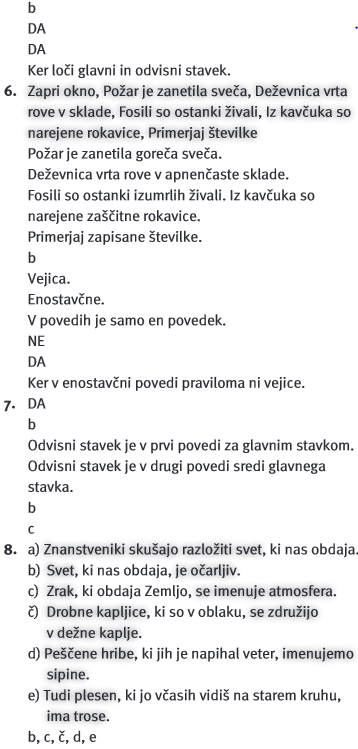 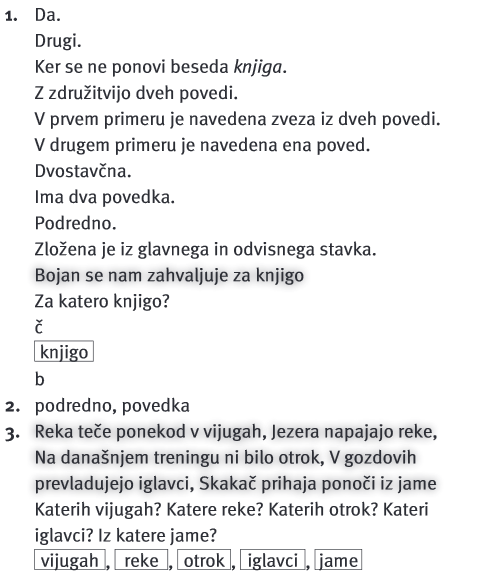 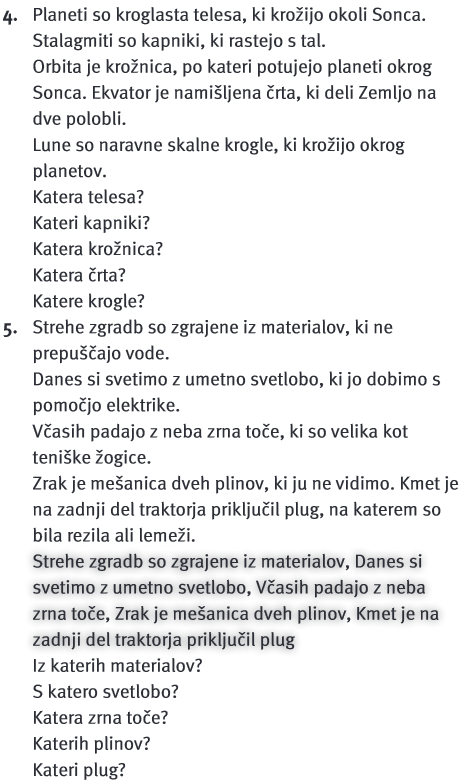 Danes bomo naredili pregled vseh obravnavanih odvisnikov.V zvezek napiši naslov Preglednica odvisnikovPrepiši tabelo, ki jo imaš na naslednji strani. Če imaš možnost, tabelo lahko tudi natisneš in nalepiš v zvezek.Ponovi vse odvisnike.Reši naloge v delovnem zvezku: DZ str. 61−62/9-112 DZ str. 63/13 (Pobrskaj po zvezku in kot primer odvisnika napiši povedi, ki smo jih zapisali v razlagi pri vsakem od odvisnikov).Razpored za spraševanje – povezavo na Zoom vam bom posredovala kakšen dan vnaprej!PREGLEDNICA ODVISNIKOVPREGLEDNICA ODVISNIKOVPREGLEDNICA ODVISNIKOVVRSTA ODVISNIKAVPRAŠALNICAVEZNIŠKE BESEDEOSEBKOV ODVISNIKkdo ali kaj + povedek glavnega stavkakdor, kar, kdo, kaj, kako, koliko, da, čePREDMETNI ODVISNIKvse vprašalnice od 2. do 6. sklona + povedek glavnega stavkada, če, kaj, kako, koliko …KRAJEVNI ODVISNIKkje, kam, kod + povedek glavnega stavkakjer, kamor, koderČASOVNI ODVISNIKkdaj, od kdaj, do kdaj + povedek glavnega stavkako, kadar, dokler, odkar, brž ko, medtem ko, kakor hitroNAČINOVNI ODVISNIKkako + povedek glavnega stavkakakor, kot, ko, (tako) da, namesto da, ne daVZROČNI ODVISNIKzakaj + povedek glavnega stavkakerNAMERNI ODVISNIKčemu + povedek glavnega stavkada (bi)POGOJNI ODVISNIKpod katerim pogojem + povedek glavnega stavkačeDOPUSTNI ODVISNIKkljub čemu + povedek glavnega stavkačeprav, četudiPRILASTKOV ODVISNIKkateri + beseda/besedna zveza glavnega stavkaki, kateri …Kerić Dino8.a11. 5. ob 11.00Mlinarič Miha8.a19. 5. ob 10.00Rijavec Amanda8.a19. 5. ob 10.00Rijavec Laura8.a18. 5. ob 11.00Zupančič Nik8.a12. 5. ob 11.00Kecman Kordež Ivana8.b11. 5. ob 11.00Kučina Anže8.b21. 5. ob 10.00Rebol Lorin8.b11. 5. ob 11.00Zaveljcina Ajda8.b12. 5. ob 11.00Brus Špela8.c12. 5. ob 11.00Kmet Ana8.c18. 5. ob 11.00Križaj Matevž8.c21. 5. ob 10.00Matković Luka8.c18. 5. ob 11.00Peterman Pogačnik Matevž8.c19. 5. ob 10.00